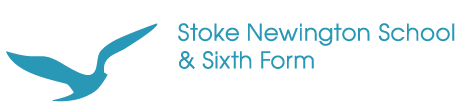 JOB PACKStudent Support WorkerContentsJob advertisement						pg. 3Job description						pg. 4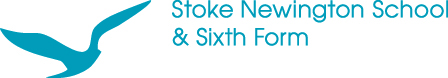 Job advertisementStudent support worker – referral roomScale 6: approximately £27,600 pro rata - term time only. Market supplement to SO1, for candidate with suitable skills and experience, from £29,500 pro rata – term time only. To start September/October 2018 This is an exciting opportunity to contribute to the further development of an excellent inner-city 11-19 school that has received national recognition for the quality of teaching and learning it delivers. We are committed to and renowned for our commitment to inclusive and creative education.This is an important role for you, for our school and for some of our more vulnerable students. The successful candidate will take on the role of lead worker for the internal exclusion room. The role requires a commitment to doing the best for our vulnerable young people, providing stability, structure and support for them.We expect you to have strong interpersonal, teamworking skillsbe keen and able to support school behaviour protocolsbe self motivated and able to work independently to manage a small group of young peoplebe enthusiastic and optimistic about young people and their futurebe able to build positive stable caring relationships with young peopleFor a job description please contact Ioannis Mitrokotsas on recruitment@sns.hackney.sch.uk at Stoke Newington School or download details and the application from our website www.sns.hackney.sch.uk. You are welcome to visit the school at any time before application or interview. Please contact Ioannis to do so.Closing date:  Tuesday 11th September 2018As an employer we are committed to safeguarding and promoting the welfare of children andyoung people. A DBS clearance is a statutory requirement for all positions.Stoke Newington School. Email: recruitment@sns.hackney.sch.ukTel: 020 7241 9600. Fax: 020 7241 9699The purpose of the Job Description and Person Specification is to provide information about the role and the skills a successful candidate must have. Note for recruiting managers: If you are recruiting for an existing post, reuse the Job Description and Person Specification that already exists for the job.Job detailsJob detailsJob detailsJob title:Student Support Worker – referral roomStudent Support Worker – referral roomDirectorate:    Stoke Newington School    Stoke Newington SchoolReporting to:      SLT lead for Behaviour       SLT lead for Behaviour Grade:      Scale 6 (term time only)      Scale 6 (term time only)Job descriptionJob descriptionJob descriptionPurpose of the post:Purpose of the post:To manage and supervise the Internal Exclusion (Referral) room – main roleIn addition as a minor role:To provide intensive proactive mentoring support to some students who have additional challengesTo monitor the behaviour and progress of these students across the schoolTo be involved in preventative and reactive work to stop disengaged behaviour Main duties and responsibilities:Main duties and responsibilities:General work linked with the purpose above and the general responsibilities below, with particular responsibility as:Lead worker for the referral roomCo-ordinate the Referral Room providing a calm orderly working environmentBe the lead supervisor for the referral roomMonitor the internal exclusion data weekly and half termlyProduce reports and analysis for HOY and SLTAdministrate letters for parents of those in the internal exclusion roomGeneralTo liaise with teaching staff about studentsTo investigate incidents, collecting and collating documentsTo be a key link for safer schools officer in working with students with challengesTo advise and assist the pastoral team with antibullying and pro diversity initiativesTo support the behaviour policy of the school and provide support as directed by the pastoral team.To establish positive working relationships with pupils acting as a role model.To challenge and motivate pupils and to promote and reinforce self-esteem.To provide feedback to pupils in relation to progress, achievement, behaviour, attendance etc.To supervise and support the orderly movement of students around the school site.To ensure that students arrive punctually at lessons on time after break and lunchtimes.  To staff the Referral Room for the majority of the time, with others involved on a rota basisTo provide advice and support to special needs assistants and other school staff, ensuring that intervention strategies are implemented appropriately, with particular reference to the targeted group of  students being mentored To support children and young people with challenging behaviour, modelling strategies and monitoring the effectiveness of support programmes.To record interventions, submit returns, timetables and lists of children seen, as required.To accompany referred pupils on outings from school with teaching staff, as required.To attend regular supervision and feedback meetings as required.To attend in-service training, as required.To liaise with professionals in the Education Service, Social Services, Youth Offending Team and the Health Service as required.To assist the school in establishing alternative behaviour and social skills, modelling strategies and providing feed back to school staff.To undertake any other duties within the nature of the post and competence of the post holder that may reasonably be required.This is a description of the main duties and responsibilities of the post at the date of production. The duties may change over time as requirements and circumstances change. The person in the post may also have to carry out other duties as may be necessary from time to time.General requirements:General requirements:The post holder must at all times carry out his/her responsibilities with due regard to The Learning Trust’s policy, organisation and arrangements for Health and Safety at Work.It is your responsibility to carry out your duties in line with The Learning Trust’s policy on Equality and Diversity and be sensitive and caring to the needs of others, promoting a positive approach to a harmonious working environment.You must promote and safeguard the welfare of children, young and vulnerable people that you are responsible for or come into contact with.Job title:Student support worker (behaviour)Student support worker (behaviour)Student support worker (behaviour)Student support worker (behaviour)Student support worker (behaviour)Student support worker (behaviour)Person SpecificationPerson SpecificationPerson SpecificationPerson SpecificationEssentialEssentialDesirableDesirableQualificationsQualificationsQualificationsQualificationsNVQ 3 or equivalent qualification or willingness to work towards.NVQ 3 or equivalent qualification or willingness to work towards.NVQ 3 or equivalent qualification or willingness to work towards.First aid and fire marshall qualifications (or willingness to obtain)First aid and fire marshall qualifications (or willingness to obtain)First aid and fire marshall qualifications (or willingness to obtain)English and Maths GCSE (or equivalent) passEnglish and Maths GCSE (or equivalent) passEnglish and Maths GCSE (or equivalent) passExperienceExperienceExperienceExperienceExperienceExperience of working with 11-16 year oldsExperience of working with 11-16 year oldsExperience of working with 11-16 year oldsExperience of organising eventsExperience of organising eventsExperience of organising eventsExamples of willingness to challenge and support young peopleExamples of willingness to challenge and support young peopleExamples of willingness to challenge and support young peopleExperience of dealing with difficult and challenging situationsExperience of dealing with difficult and challenging situationsExperience of dealing with difficult and challenging situationsKnowledgeKnowledgeKnowledge and understanding of the needs of young peopleKnowledge and understanding of the key principles of managing young people and their behaviourUnderstanding of factors that contribute to poor behaviourUnderstanding of factors that contribute to good behaviourUnderstanding the need to be pro-active in developing positive relationships with all young people in order to increase effectiveness.SkillsSkillsGood communication, including in written English,and organisational skillsSkills in communicating with young peopleSkills in identifying potential problems before they arise and having the confidence to deal effectively with the young people concernedAbility to remain calm and assured under pressureAbility to challenge poor behaviour and to provide support strategies for young peopleAbility to work flexibly in order to respond to the need of the young people and the schoolAbility to provide the commitment necessary to establish positive relationships with a wide and diverse student body